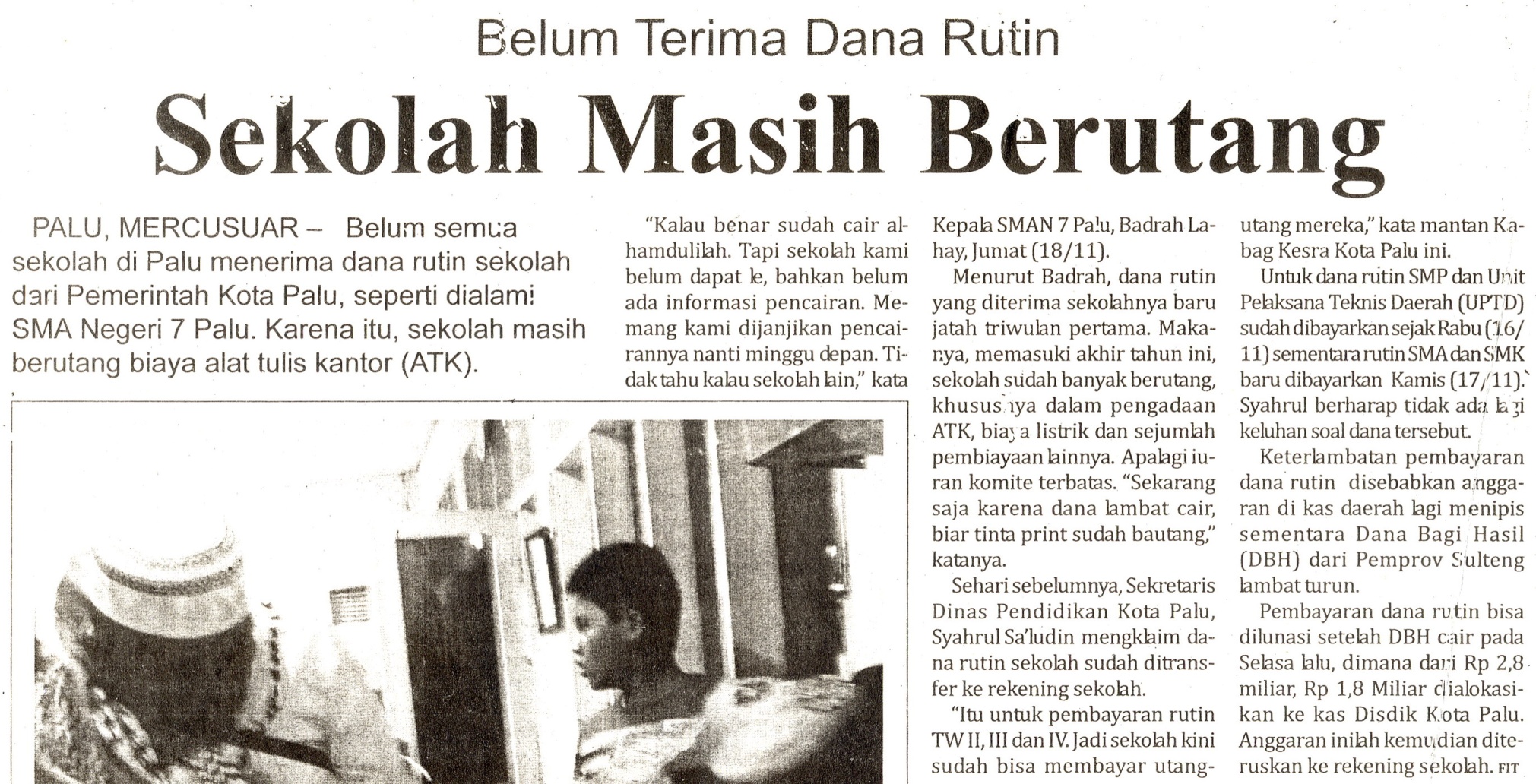 Harian:MercusuarKasubaudSulteng  IHari, tanggal:Sabtu, 19 November  2011KasubaudSulteng  IKeterangan:Halaman 6 Kolom 1-5KasubaudSulteng  IEntitas:Kota Palu KasubaudSulteng  I